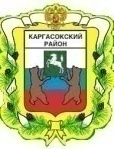 О публикации информации на сайте	Уважаемые коллеги!В связи с изменением реквизитов по уплате сумм арендных платежей за земельные участки с 01.01.2021 года просим Вас разместить информацию на Вашем сайте согласно приложениюПриложение: на 1 л. в 1 экз.В.А. РублёваИ.А.Петруненко8(38253) 21809Приложение 1Извещение №1об изменении реквизитов по уплате за арендуемые земельные участкиАдминистрация Каргасокского района доводит до сведения арендаторов земельных участков об изменении с 01.01.2021 года реквизитов по уплате сумм арендных платежей:ИНН 7006000289 КПП 700601001УФК по Томской области (Администрация Каргасокского района, л/с 04653003850)счет № 03100643000000016500в Отделение Томск // УФК по Томской области, г. ТомскБИК 016902004, счет № 40102810245370000058ОКТОМО 69624000(КБК по соответствующему коду дохода)Дополнительную информацию можно получить по телефону: 2-18-09, 2-16-02 или обратиться лично по адресу: с. Каргасок, ул. Пушкина, д. 31, кабинет № 13 (отдел по управлению муниципальным имуществом и земельными ресурсами Администрации Каргасокского района), кабинет № 14 (бухгалтерия Администрации Каргасокского района)МУНИЦИПАЛЬНОЕ ОБРАЗОВАНИЕ «КАРГАСОКСКИЙ РАЙОН»АдминистрацияКаргасокского районаЗаместитель Главы Каргасокского района по экономикеул. Пушкина, д. 31, Каргасок, 636700тел.: (38253)23309 факс: (38253)22352e-mail: kargadm@tomsk.gov.ruОКПО 02377944; ОГРН 1027000615828ИНН/КПП  7006000289/700601001Главам сельских поселений (по списку).09.2020.09.2020№№04-01-         /20-004-01-         /20-0на №от